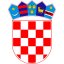 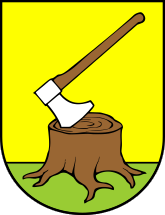 Temeljem članka 72. st. 1. Zakona o komunalnom gospodarstvu  („Narodne novine“, broj 68/18, 110/18 i 32/20 -pročišćeni tekst) i članaka 30.Statuta Općine Sikirevci („Služeni vjesnik Brosko-posavske županije“br.11/21.,“Službeni glasnik Općine Sikirevci“br.1/22,7/23.) Općinsko vijeće Općine Sikirevci na svojoj 17. sjednici održanoj dana 08.prosinca 2023. godine donosi:I.IZMJENE I DOPUNE  PROGRAMA 
održavanja objekata komunalne infrastrukture Općine Sikirevci  za 2023. godinuČlanak 1.	Ovim I.Izmjenama i dopunama Programa određuje se održavanje objekata i uređaja komunalne infrastrukture na području Općine Sikirevci za 2023. godinu za:Održavanje nerazvrstanih cestaOdržavanje javnih prometnih površina na kojima nije dopušten promet motornih vozilimaOdržavanje građevina javne odvodnje oborinskih vodaOdržavanje javnih zelenih površinaOdržavanje građevina, uređaja i predmeta javne namjeneOdržavanje groblja i krematorija na grobljima Održavanje čistoće javnih površinaOdržavanje javne rasvjeteProgramom iz stavka 1. ovog članka utvrđuje se opis i opseg poslova održavanja komunalne infrastrukture s procjenom pojedinih troškova po djelatnostima te iskaz financijskih sredstava potrebnih za ostvarivanje programa, s naznakom izvora financiranja.Članak 2.U 2023. godini održavanje komunalne infrastrukture iz članka 1. ove Odluke na području Općine Sikirevci obuhvaća, a ove izmjene su planirane kako slijedi:Održavanje nerazvrstanih cestaPodrazumijeva skup mjera i radnji koje se obavljaju tijekom cijele godine sa svrhom održavanja prohodnosti, tehničke ispravnosti, urednosti ceste i osiguravanja sigurnosti ceste i cestovnih objekata.Održavanje javnih prometnih površina na kojima nije dopušten promet motornih vozilaPod održavanjem javnih površina na kojima nije dopušten promet motornih vozila podrazumijeva se održavanje i popravci tih površina kojima se osigurava njihova funkcionalna ispravnost.Održavanje građevina javne odvodnje oborinskih vodaPodrazumijeva se upravljanje i održavanje građevina koje služe prihvatu, odvodnji i ispuštanju oborinskih voda iz građevina i površina javne namjene osim građevina u vlasništvu javnih isporučitelja vodnih usluga.Održavanje javnih zelenih površinaKošenje, obrezivanje i sakupljanje biološkog otpada s javnih zelenih površina, obnova, održavanje i njega drveća, ukrasnog grmlja i drugog bilja, popločenih i nasipanih površina u parkovima, fitosanitarna zaštita bilja i biljnog materijala.Održavanje građevina, uređaja i predmeta javne namjenePodrazumijeva se održavanje, popravci, čišćenje tih građevina, uređaja i predmeta.Održavanje groblja i krematorija na grobljimaOdržavanje prostora i zgrada za obavljanje ispraćaja i ukopa pokojnika te uređivanje putova, zelenih i drugih površina unutar groblja.Održavanje čistoće javnih površinaPodrazumijeva se čišćenje površina javne namjene, osim javnih cesta, koje obuhvaća ručno i strojno čišćenje i pranje javnih površina od otpada, snijega i leda kao i postavljanje i čišćenje košarica za otpatke.Održavanje javne rasvjeteUpravljanje i održavanje instalacija javne rasvjete, uključujući podmirenje troškova električne energije za rasvjetljavanje površina javne namjene.Članak 3.Planirani izvori sredstava za ostvarenje održavanje komunalne infrastrukture su od:Članak 4.Ove I.izmjene i dopune Programa stupaju na snagu osmog dana od objave u „Službenom glasniku Općine Sikirevci “sa primjenom od 01.siječnja 2023.god.a biti će objavljene i na službenim stranicama Općine Sikirevci www.opcina-sikirevci.hr. OPĆINSKO VIJEĆEOPĆINE SIKIREVCIPredsjednik Općinskog vijeća:Tomislav Zovko, v.r.KLASA:400-08/22-01/1URBROJ: 2178-26-02-23-05Sikirevci, 08.prosinac 2023.REDNI BROJ I OPISEUR PLAN PRORAČUNA ZA 2023. GODINUPOVEĆANJE/SMANJENJEI IZMJENA PLANA PRORAČUNA ZA 2023. GODINUINDEKS 4/2R140 PRIČUVAIzvor: 43 Ostali prihodi za posebne namjene700,000,00700,00100,00%R131 USLUGE ODRŽAVANJA NERAZVRSTANIH CESTA I POLJSKIH PUTOVA - NASIPAVANJE TUCANIKOMIzvor: 43 Ostali prihodi za posebne namjene, 42 Prihod od zakupa polj.zemljišta u vlasništvu RH39.800,00-23.800,0016.000,0040,20%UKUPNO: 40.500,00-23.800,0016.700,0041,23%REDNI BROJ I OPISR128 MATERIJAL I DIJELOVI ZA TEKUĆE I INVESTICIJSKO ODRŽAVANJE STROJEVA I UREĐAJA TE PRIJEVOZNIH SREDSTAVAIzvor: 11 Izvorni općinski prihodi, 71 Prihodi od prodaje neproizvedene imovine1.300,00600,001.900,00146,15%UKUPNO: 1.300,00600,001.900,00146,15%REDNI BROJ I OPISR142 NAKNADA ZA SLIVNU VODNU NAKNADU, KOMUNALNI DOPRINOSIzvor: 43 Ostali prihodi za posebne namjene, 11 Izvorni općinski prihodi8.000,00-5.300,002.700,0033,75%R141 ODRŽAVANJE KANALA OBORINSKE VODE I SUSTAV ODVODNJEIzvor: 43 Ostali prihodi za posebne namjene, 71 Prihodi od prodaje neproizvedene imovine1.300,00-1.000,00300,0023,08%R244 PRIKLJUČAK NA VODOVODNU MREŽUIzvor: 11 Izvorni općinski prihodi6.600,00-6.100,00500,007,58%R103 ZACJEVLJIVANJE GL.KANALA JELAS ISPRED OPĆINSKE ZGRADE U SIKIREVCIMAIzvor: 52 Kapitalne pomoći33.200,00-33.200,000,000,00%UKUPNO: 49.100,00-45.600,003.500,007,13%REDNI BROJ I OPISR126 DOPRINOSI NA PLAĆEIzvor: 51 Tekuće pomoći2.700,00-2.000,00700,0025,93%R138 HORTIKULURALNO UREĐENJE ZA OBA NASELJAIzvor: 43 Ostali prihodi za posebne namjene10.000,000,0010.000,00100,00%R129 MATERIJAL I DIJELOVI ZA TEKUĆE I INVESTICIJSKO ODRŽAVANJE PARKOVA, DJEČJIH IGRALIŠTA, I SL.Izvor: 11 Izvorni općinski prihodi2.700,00-200,002.500,0092,59%R147 NABAVA KOMUNALNE OPREMEIzvor: 11 Izvorni općinski prihodi2.000,00-2.000,000,000,00%R125 PLAĆE - JAVNI RADOVIIzvor: 51 Tekuće pomoći10.600,00-1.770,008.830,0083,30%R130 SLUŽBENA, RADNA I ZAŠTITNA ODJEĆA I OBUĆAIzvor: 11 Izvorni općinski prihodi700,00-200,00500,0071,43%R139 UGOVORI O DJELU - KOMUNALNI RADNICI POVREMENIIzvor: 11 Izvorni općinski prihodi13.300,00-9.300,004.000,0030,08%R134 USLUGE KRČANJA RASLINJA I TRNJA - OBA NASELJAIzvor: 43 Ostali prihodi za posebne namjene19.900,00-7.400,0012.500,0062,81%R132 USLUGE ODRŽAVANJA I KOŠENJA  JAVNIH POVRŠINA I PARKOVA  SIKIREVCI I JARUGEIzvor: 43 Ostali prihodi za posebne namjene46.500,007.100,0053.600,00115,27%R127 UTROŠAK GORIVA ZA SSTROJEVE, UREĐAJE I TRAKTORIzvor: 43 Ostali prihodi za posebne namjene700,00-700,000,000,00%UKUPNO: 109.100,00-16.470,0092.630,0084,90%REDNI BROJ I OPISR094 AGLOMERACIJA SIKIREVCI-JARUGE (BROD 3) PROJEKT KANALIZACIJAIzvor: 11 Izvorni općinski prihodi2.700,00-2.400,00300,0011,11%R242 DODATNA ULAGANJA U OBJEKT DVD SIKIREVCIIzvor: 11 Izvorni općinski prihodi10.600,000,0010.600,00100,00%R144 KAPITALNE DONACIJE SIKIREVČANKI PO ODLUCI OPĆINSKOG VIJEĆAIzvor: 11 Izvorni općinski prihodi19.900,00-6.600,0013.300,0066,83%R077 MATERIJAL I DIJELOVI ZA TEKUĆE I INVESTICIJSKO ODRŽAVANJE OBJEKATA U VL. OPĆINEIzvor: 11 Izvorni općinski prihodi5.300,007.700,0013.000,00245,28%R149 NABAVA KOMBI VOZILA 8+1Izvor: 11 Izvorni općinski prihodi17.300,00-17.300,000,000,00%R145 NABAVA STROJEVA I UREĐAJA ZA KOMUNALNE POTREBEIzvor: 11 Izvorni općinski prihodi1.300,0014.700,0016.000,001230,77%R098 OPREMA ZA GRIJANJE I HLAĐENJE ZA OBJEKTE U VL. OPĆINEIzvor: 11 Izvorni općinski prihodi700,00-400,00300,0042,86%R249 OSTALA OPREMA ZA POTREBE OBJEKATA U VL.OPĆINEIzvor: 11 Izvorni općinski prihodi1.300,00-1.000,00300,0023,08%R256 PROJEKTNA DOKUMENATCIJA ZA REK.LOVAČKE KUĆE SIKIREVCIIzvor: 11 Izvorni općinski prihodi6.600,00-6.600,000,000,00%R097 UREDSKI NAMJEŠTAJ ZGRADA OPĆINEIzvor: 11 Izvorni općinski prihodi3.300,00-1.670,001.630,0049,39%R133 USLUGE IZVOĐENJA MANJIH GRAĐEVINSKIH RADOVAIzvor: 43 Ostali prihodi za posebne namjene13.300,00-10.450,002.850,0021,43%R078 USLUGE TEKUĆEG I INVESTICIJSKOG ODRŽAVANJA OBJEKATA U VL. OPĆINEIzvor: 11 Izvorni općinski prihodi2.000,000,002.000,00100,00%UKUPNO: 84.300,00-24.020,0060.280,0071,51%REDNI BROJ I OPISR158 RASHODI PROTOKOLA NA SPOMEN OBILJEŽJIMA POGINULIM HRVATSKIM BRANITELJIMAIzvor: 11 Izvorni općinski prihodi300,00700,001.000,00333,33%R156 TEKUĆE ODRŽAVANJE MJESNIH GROBLJA - KOŠENJE GROBLJAIzvor: 43 Ostali prihodi za posebne namjene10.600,00500,0011.100,00104,72%R157 USLUGE ODRŽAVANJA SAKRALNIH OBJEKATA NA MJESNIM GROBLJIMA OPĆINEIzvor: 43 Ostali prihodi za posebne namjene2.000,00-2.000,000,000,00%UKUPNO: 12.900,00-800,0012.100,0093,80%REDNI BROJ I OPISR163 DERATIZACIJA I DEZINSEKCIJA I STRUČNI NADZORIzvor: 11 Izvorni općinski prihodi14.600,00950,0015.550,00106,51%R162 DIMNJAČARSKE I EKOLOŠKE USLUGEIzvor: 43 Ostali prihodi za posebne namjene300,00-300,000,000,00%R161 NAKNADA ZA ODVOZ SMEĆA, KAZNE POTICANJE SMANJENJE OTPADA FZZOIzvor: 11 Izvorni općinski prihodi8.000,00-4.900,003.100,0038,75%R164 RASHODI VEZANO ZA ZBRINJAVANJE ŽIVOTINJA (PSI LUTALICE)Izvor: 43 Ostali prihodi za posebne namjene300,00-300,000,000,00%R221 SANACIJA DIVLJE DEPONIJEIzvor: 52 Kapitalne pomoći81.000,002.930,0083.930,00103,62%R136 USLUGE ODRŽAVANJA ZIMSKE SLUŽBEIzvor: 43 Ostali prihodi za posebne namjene6.600,00-4.600,002.000,0030,30%R160 USLUGE ODVOZA KLAONIČKOG OTPADAIzvor: 11 Izvorni općinski prihodi10.000,00-5.000,005.000,0050,00%R137 USLUGE RADA STROJEMIzvor: 43 Ostali prihodi za posebne namjene10.600,00-600,0010.000,0094,34%UKUPNO: 131.400,00-11.820,00119.580,0091,00%REDNI BROJ I OPISR154 USLUGE TEKUĆEG ODRŽAVANJA JAVNE RASVJETE ZA OBA NASELJAIzvor: 43 Ostali prihodi za posebne namjene4.000,006.000,0010.000,00250,00%R153 UTROŠAK OPSKRBA JAVNA RASVJETA SIKIREVCIIzvor: 43 Ostali prihodi za posebne namjene11.300,00-1.300,0010.000,0088,50%UKUPNO: 15.300,004.700,0020.000,00130,72%OZNAKA I NAZIV IZVORA11 Izvorni općinski prihodi130.500,00-38.220,0092.280,0070,71%42 Prihod od zakupa polj.zemljišta u vlasništvu RH0,0016.000,0016.000,0043 Ostali prihodi za posebne namjene185.900,00-63.150,00122.750,0066,03%51 Tekuće pomoći13.300,00-3.770,009.530,0071,65%52 Kapitalne pomoći114.200,00-30.270,0083.930,0073,49%71 Prihodi od prodaje neproizvedene imovine0,002.200,002.200,00UKUPNO: 443.900,00-117.210,00326.690,0073,60%